PO Box 696504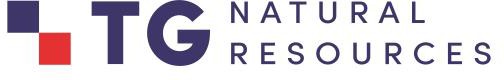 San Antonio, TX 78269T 833.556.0341								           E ownerrelations@tgnr.com Payment Instruction FormIf you do not want direct deposit currently, please check the box above “No to ACH direct deposit at this time”. Please provide your contact information in the owner information box.The email address you provide above will be used to send the detail that is normally included with your paper check. If you do not provide an email address, you will continue to receive paper detail for your royalty payments.*We require either a voided check or a Direct Deposit verification letter from your bank for direct deposit.PLEASE ATTACH VOIDED CHECK HEREContact InformationContact InformationOwner Legal NameOwner #Contact NamePhoneEmailBank InformationBank InformationBank InformationBank InformationBank InformationBank InformationBank NameName on Bank AccountType of Account (please check)CheckingSavingsBank Routing # (9 Digit Number)Bank Account #Bank Country LocationCurrencyCurrencyPlease check if you wish or do not wish to have Direct Deposit/ACH NO**PAYMENTAT $100 MINIMUM**NO**PAYMENTAT $100 MINIMUM**YES **PAYMENT AT $10 MINIMUM**YES **PAYMENT AT $10 MINIMUM**YES **PAYMENT AT $10 MINIMUM**